Технические требования к постерам формата 2700×3700 ммВнимание! Приведённые технические требования носят ознакомительный характер.
Актуальные технические требования запрашивайте у менеджеровСкроллерМатериал – бумага 150 г/кв. м;Печать - двусторонняя, цветность 4+2;Печать в 2 фрагмента (см. схему);Ламинирование 30 микронным покрытием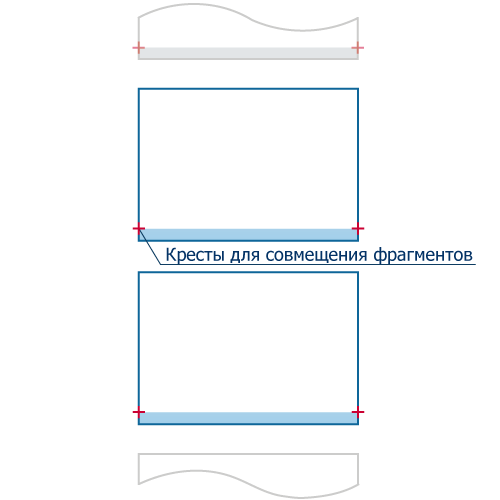 СитибордМатериал – бумага backlit с ламинированной обратной стороной Paperflex 165 г/кв. м;Печать – цифровая, цветность 4+0;Печать одним фрагментом;Размер постера: 3.89х2.88 м;Запечатываемое поле постера: 3.79х2.78 м;Видимое поле постера: 3.7х2.7 м;Технические требования к файлам для цифровой широкоформатной печатиВ печать принимаются файлы следующих форматов: PSD (слои склеить, шрифты растрировать), TIFF, EPS, Ai (для EPS и Ai шрифты необходимо перевести в кривые); Файлы в Corel Draw не принимаются!Цветовая модель - CMYK, черный цвет композитный: (C-60; М-50; Y-40; К-100)Разрешение и масштаб - для растровых изображений (в том числе, интегрированных в векторный файл): М 1:1; разрешение 72 dpi. Векторные изображения желательно делать в М 1:10 с сохранением необходимых пропорцийНеобходимо располагать значимые элементы изображения с отступом от правого края макета не менее 20 см., от верхнего края – не менее 10 см.Желательно прилагать preview версию макета (уменьшенная копия в формате JPG)Носители информации: СD, DVDСхема размещения информации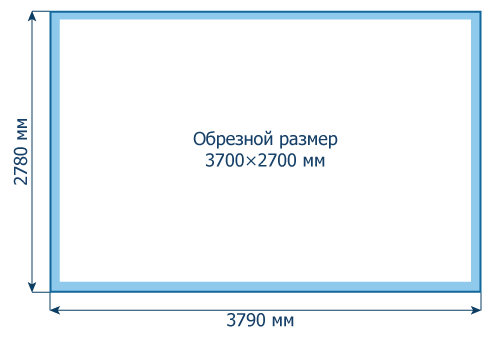 